МУНИЦИПАЛЬНОЕ АВТОНОМНОЕ ОБЩЕОБРАЗОВАТЕЛЬНОЕ 
УЧРЕЖДЕНИЕ ГОРОДСКОГО ОКРУГА КОРОЛЁВ                           МОСКОВСКОЙ ОБЛАСТИ «ГИМНАЗИЯ № 9»
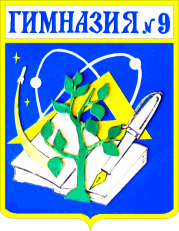 141075, Московская область, город Королёв, Кооперативный проезд, д. 1 тел.: 8-495-519-58-57Урок  № 12, тема «Соцветия»Учитель первой квалификационной категории Гусейнова Анастасия СергоевнаЦель урока: Создать условия для формирования универсальных учебных действий: личностных, познавательных, регулятивных и коммуникативных.Познавательных:Формирования умений строить логическое рассуждение, включающее установление причинно-следственных связей, поиск и использование аналогий. Опираться в поиске решений на собственный опыт.Формировать умение анализировать, сравнивать, классифицировать и обобщать факты, моделировать, сопоставлять.Коммуникативных:Посредством организации групповой работы, развития умения самостоятельно организовать свое рабочее место.Посредством личностного самосовершенствования через осуществление личной рефлексии в рамках работы в группах. Личностного самосовершенствования через проведение личностной рефлексии  в рамках работы в группах.Предметных:Усвоение учащимися строения, многообразия и разновидностей цветка, его биологическим значением.Отрабатывать на уроке биологические термины, понятия, определения.Метапредметных:Умение конструктивно работать с материалом учебника и дополнительного источника;Продолжить формировать умения  приемов сравнения, анализа;Развивать на уроке активную речевую практику;Умение работать в группе, учитывать мнение собеседников.Личностных:Формирование мировоззренческих представлений учащихся о многообразии и хрупкости живой природы и воспитание трепетного отношения к живой природе, умение видеть прекрасное;Создание условий для развития умений планирования предстоящей деятельности, поиска способов решения проблемы, личностной рефлексии, самооценкой достигнутого;Посредством развития внутренней мотивации к изучению реальных объектов действительности.Планируемые результаты обучения:Учащиеся должны знать:-что соцветие-это группа цветков;-виды соцветий;-функциональные особенности соцветий;Учащиеся должны уметь:-анализировать схемы, рисунки, тексты;-сопоставлять рисунки и схемы;-сворачивать и разворачивать текст;-узнавать соцветия по схемам.Методы обучения: системно-деятельностный метод, проблемно-поисковый, объяснительно-иллюстративный, исследовательский, групповой метод.Тип урока: изучение нового материала.Оборудование: гербарий,  компьютер, проектор, раздаточный печатный материал для групп, презентация, ЭОР fcior.edu.ru, дидактические карточки комнатных растений.Учебно-методическая литература:  Пасечник В.В.: Биология. Многообразие покрытосеменных растений. 6 класс (35 часов, 1 час в неделю) (М.: Дрофа).Условные обозначения: Л-личностные УУД, К- коммуникативные УУД, Р-регулятивные УУД, П-познавательные УУД.Содержание урока:Приложение № 1Инструктивная карточка урока «Соцветия»1. Вам предлагается прослушать  сказку и ответить на вопросы.- О каком царстве-государстве говорится в сказке? (                                          )- Кто его жители? (                                                  )- Какие заморские гости прилетели в это царство? (                                            )- Чем привлекали к себе насекомых крупные цветки? (                                                          )- А каким образом мелкие цветки сумели привлечь к себе насекомых?(                           ).2.  На слайде вы видите вопросы, на которые вы сможете ответить после изучения темы урока.Что же такое – соцветие? С какой целью природа создала их? Почему цветки сгруппированы в соцветие? Какое биологическое значение имеют соцветия?3.Основные понятия урока:Соцветие это………………………………………………………………………………………………………………………………………………………………………………………Простые соцветия - цветки располагаются  на главной оси (кисть, колос,            зонтик, завиток, початок, головка, корзинка, щиток).Сложные соцветия -   цветки располагаются на главной и боковых осях (сложная кисть – метелка,  сложный зонтик, сложный колос).4.Исследовательская  работа виды соцветий.Цель работы: познакомиться с видами соцветий и их биологической ролью в жизни цветковых растений.Ход работы. Выполнив приведенные ниже задания, вы сможете определить тип соцветия и то растение, у которого его можно встретить. 1)Пользуясь учебником, параграф 12, страница 64-65 и рисунком №51 разложите набор на 2 группы:  простые соцветия (кисть, колос,            зонтик, завиток, початок, головка, корзинка, щиток), сложные соцветия        ( сложная кисть или  метелка,  сложный зонтик, сложный колос). 2)  определите вид соцветия и подберите к ним карточки-схемы. Результаты занесите в таблицу (Приложение №2). 3) Ответьте на вопрос: В чём заключается биологическая роль соцветий?Домашнее задание: &12, стр. 64-65.  Вопросы стр.65.Развернуть ассоциативный ряд: растение---цветок----соцветие---опыление------оплодотворение----семя.приложение №2Заполните таблицу и выполните лабораторную работу «Типы соцветий»Приложение №3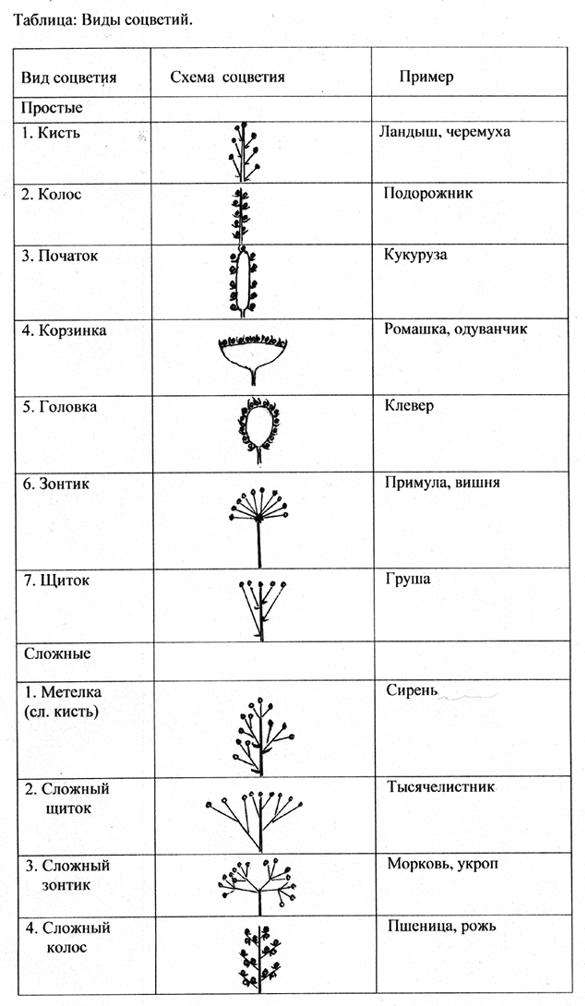 Краткое описание этапов урока.Деятельность учителя на уроке.УУД, формируемые на уроке.1. Организационный моментУчитель проверяет готовность к уроку, организует позитивный психологический настрой урока.У вас на столах находятся инструктивные карточки урока, в которых вы должны написать свои ответы на поставленные вопросы.-Умение соблюдать дисциплину на уроке(Л)-Уважительно относиться к учители(Л)-Уважительно относиться к одноклассникам(Л)-Умение организовать выполнение задания учителя(Р)2. Этап мотивации знаний.Учитель: Сегодня у нас необычный урок. Мне  бы хотелось начать его с рассказа сказки, но не простой, а биологической. В ней как в каждой сказке есть вымысел, но есть и правда. Ваша задача – выявить, что в этой сказке вымысел, а что правда. Помогут Вам в этом следующие вопросы. (на слайде появляются вопросы) - О каком царстве-государстве говорится в сказке? (Царство растений.)- Кто его жители? (Цветковые растения.)- Какие заморские гости прилетели в это царство? (Насекомые.)- Чем привлекали к себе насекомых крупные цветки? (Яркой окраской венчика, запахом, нектаром, пыльцой.)- А каким образом мелкие цветки сумели привлечь к себе насекомых? (Они объединились, появились соцветия.)- Умение соблюдать дисциплину на уроке(Л)-Уважительно относиться к учители(Л)-Уважительно относиться к одноклассникам(Л)-Умение организовать выполнение задания учителя(Р)-Умение делать выводы по результатам работы(Р)3. Актуализация знаний.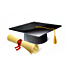 4. Изучение нового материала5. Закрепление Материала   Итак, слушайте: в некотором цветковом царстве, покрытосеменном государстве жили-были жители – цветы. Были среди этих жители знатные представители – имели они крупные цветки, яркую окраску да сильный аромат. Часто  к ним прилетали гости заморские, лакомиться угощением: сладким нектаром да вкусной пыльцой. Были в это царстве-государстве и другие жители – мелкие да неприметные. И красивы они были, и аромат у них был приятный, а нектар вкусный да сладкий, но гости заморские к ним не хаживали, потому что не замечали их. Обидно было этим цветкам и вот решили они объединиться, может вместе они заметней станут? Так и вышло! Да и нектар то у них иногда повкусней чем у крупных цветков будет! Вот так в этом славном государстве восторжествовала справедливость и наряду с крупными одиночными цветками появились соцветия.А теперь давайте разберемся, что же в этой сказке вымысел, а что правда? (В результате беседы, отвечая на вопросы,  учащиеся определяют тему урока.На экране появляется слайд-тема урока по - «Соцветия»)Что же такое – соцветие? С какой целью природа создала их? Почему цветки сгруппированы в соцветие? Какое биологическое значение имеют соцветия?Вот на эти ключевые вопросы  вы должны ответить в конце урока. (Вопросы у вас указанны в конспекте урока)Изобретя цветок - растения не остановились на этом и стали развиваться на другом уровне структурной организации. Цветы редко расположены поодиночке. Давайте вспомните цветы, у которых цветок одиночный, (тюльпан, роза). У большинства растений цветки собраны в группы-соцветия.  Соцветия – группы цветков, расположенных близко один к другому в определенном порядке.  Биологическая эволюция шла в направлении увеличения числа цветков, уменьшение размеров и образование плотной группы. Основная функция соцветий – это привлечение насекомых – опылителей. Число цветков в соцветиях разных растений различаются, от 1 – 3 у гороха до 1000 у пальмы и могут достигать до 12 метров в размере (пальма).   Соцветия бывают простые и сложные. У простого соцветия все цветки располагаются вдоль главной оси на цветоножках или без неё (сидячие).              Простые соцветия более разнообразны:- кисть (ландыш)- головка (клевер)- початок (кукуруза)- колос (подорожник)- зонтик (примула)Соцветия будут сложными, когда цветки располагаются на разветвлениях, то есть на осях второго и третьего порядка:- метелка (сирень)- зонтик (укроп)- колос (пшеница) Вашему вниманию предлагается фрагмент кинофильма «Соцветия»Познакомится с видами простых и сложных соцветий более подробно, вы сможете в ходе выполнения исследовательской работы. А помогут нам в этом фрагменты презентации, наборы соцветий и схемы в учебнике.Учащиеся выполняют исследовательскую работу и заполняют таблицу. (приложение № 2) У вас на столах лежат  наборы  фотографий и схемы соцветий разных растений. Выполнив приведенные ниже задания, вы сможете определить тип соцветия и то растение, у которого его можно встретить. 1)Пользуясь учебником, параграф 12, страница 64-65 и рисунком №51 разложите набор на 2 группы:  простые соцветия (кисть, колос,            зонтик, завиток, початок, головка, корзинка, щиток), сложные соцветия        ( сложная кисть или  метелка,  сложный зонтик, сложный колос). 2)  определите вид соцветия и подберите к ним карточки-схемы. Результаты занесите в таблицу (Приложение №2). 3) Ответьте на вопрос: В чём заключается биологическая роль соцветий?После выполнения исследовательской работы проверяем правильность составления групп, используя слайды в презентации.Учитель: Теперь, когда мы ознакомились с видами соцветий, выполним следующие задания:http://fcior.edu.ru/card/9632/stroenie-cvetka-socvetie.html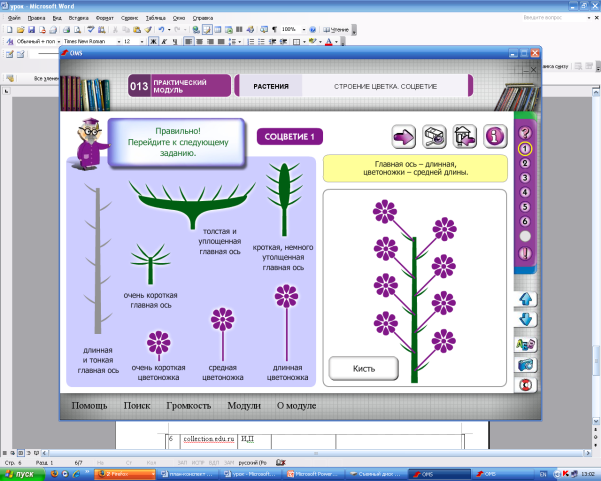 - Умение соблюдать дисциплину на уроке(Л)-Уважительно относиться к учители(Л)-Уважительно относиться к одноклассникам(Л)-Умение организовать выполнение задания учителя(Р)-Умение делать выводы по результатам работы(Р)-Способность к мобилизации сил, к волевому усилию при разрешении учебной проблемы(Р)-Умение сотрудничества в поисках и систематизации результатов(К)-контроль, коррекция, оценка действий партнера, умение выражать свои мысли(К)-Умение воспринимать информацию на слух, отвечать на вопросы учителя(К)Умение структурировать учебный материал, выделять в нем главное (М)6. Подведение итогов. Рефлексия.Возвращаемся к вопросам в инструктивной карточке. Учащиеся отвечают на вопросы, учитель выражает свое положительное отношение к уроку, благодарит учащихся за работу, выставляет и комментирует отметки.7.Домашнее задание.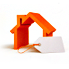 &12, стр. 64-65.  Развернуть ассоциативный ряд: растение---цветок----соцветие---опыление-----оплодотворение----семя.  Вопросы стр.65.Номер №Название соцветияСхема соцветияНазвание растенияПростые соцветияПростые соцветияПростые соцветияПростые соцветия1234567Сложные соцветияСложные соцветияСложные соцветияСложные соцветия8910